TRAFFIC DATA COLLECTION REQUESTTo:	Via:	Peter Haag, Traffic Studies Manager, P.E., P.T.O.E.	Approved:    Yes      No  	Date:From:	Date:		Location:	(All Road Names and Maintenance Numbers (include driveways, private entrances, etc.), Town, County)Give a brief description why data collection is needed:																		Data Collection Window:  (Minimum of 4 to 6 weeks from approval):  to  Is a specific date required?  Yes    No    Is a specific weather condition required?  Yes    No     	If yes, explain? Are there any road closures, lane closures, intermittent hazards, or detours that directly the affect requested location or the surrounding roadways?  Yes   No	If yes, when will the roadway be operational? Is this location related to a DelDOT or Capital Project?  Yes    No    	If yes, what is the Project Number? 	In House Design      Consultant Design  Is this location part of a Safety Program (HEP, HRRRP, HRGX, 5% Report)?  Yes    No    	If yes, what is the Site Location? 	Have you checked if any data collection had been completed at the location previously:	Have you checked EOps?  Yes    No	    If data exists, what is the last collection date available?  	Have you checked the TMC Extranet?  Yes    No	    If data exists, what is the last collection date available?  	Have you checked the Traffic Studies’ Data Collection Files?  Yes    No	    If data exists, what is the last collection date available?  	Have you checked Traffic’s Electronic Roadway Files? Yes   No	    If data exists, what is the last collection date available?  Location Map: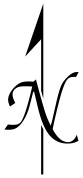 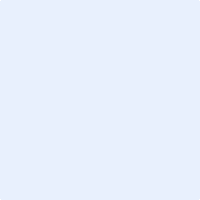 Turning Movement Count Request Section:Traffic Count Collection:	   If Other Explain:	Is there a known crash pattern at the location (check CARS if possible)?  Yes    No    	If Other Explain:	Count Duration:    	If Other Explain:	Day of Count:		If Other Explain:All Turning Movement Counts include: General Traffic, Large Vehicles (Including Buses), and Bicycle Traffic, Pedestrians are counted by the crosswalk that they use or would use if one does not exist (we do not show which direction the are coming from) and typically are collected Monday through Thursday (unless otherwise explained)	If Other Explain:Radar Data and Portable Data Device Request Section:What is the AADT of the location(s)?  What is posted Speed Limit and/or Design Speed of the roadway? Is there a local Radar Speed sign or Permanent Counter along the corridor that could be utilized?Yes    No   If yes, what is the number?Radar Data Collection:		If Other Explain:		Time of Data Collection:		If Other Explain:Tube Data Collection:		If Other Explain:		Tube Data Duration:		If Other Explain:	Time of Year Tube Data Collection:		If Other Explain:Miscellaneous Data Request Section:Other Data Collection Needed:		If Other Explain:		Data Collection Duration:		If Other Explain:	Day of Data Collection:		If Other Explain:	Is the location part of the Statewide Horizontal Curve Program? Yes   No   For Data Collectors Use Only:Data Collector:  Type of Equipment Used:  Date of Data Collection:  Weather Conditions:  General Notes:  																							